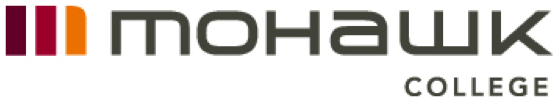 Adverse Event ReportThe Principal Investigator or Faculty Supervisor (in the case of student research) is responsible for reporting any injury, adverse event, or detrimental incident experienced by a research participant that is/may be related to the research procedures.  Any undesirable experience or response is considered an adverse event.  The adverse event may be emotional, psychological or physiological in nature. The Principal Investigator or Faculty Supervisor must notify the Research Ethics Board about the occurrence of the adverse event IMMEDIATELY.  In addition, the Principal Investigator or Faculty Supervisor must complete and submit a signed Adverse Events Report to the Chair of the Research Ethics Board according to the same timeline. The Principal Investigator or Faculty Supervisor is expected to respond to the adverse event immediately and according to the description originally outlined in your Research Protocol._________________________________________________________________________________________________  	MCREB #:   	Date of MCREB Approval: Title: 	Principal Investigator: 	Department: 	Faculty Supervisor: 	Department:  A.	GENERAL DETAILS RELATED TO ADVERSE EVENT:Did this adverse event occur to a participant enrolled in your study?	YES    NO Was the adverse event attributable to a study procedure?  YES    NO    Uncertain (If a relationship between the event and the study procedures can be ruled out, this form is not required).Was the adverse event unexpected?  YES    NO Explain your response:  4.	Is this adverse event described in your Application to Involve Human Participants in Research and in the Information Letter and Consent Form?   YES    NO Has this type of adverse event previously occurred in this or a related study?	YES    NO If YES, when and how often? Is this type of adverse event likely to occur again?	YES    NO    Uncertain Explain your response:  Have any changes to the study procedures been implemented as a result of this adverse event in order to reduce or eliminate this risk to study participants?	YES 	NO If YES, provide an explanation below and submit a Change Request Form for ethics review.Will the adverse event require any modification to the Information Letter-Consent Form?  YES   NO If YES, provide an explanation and submit a revised Information Letter-Consent Form for ethics review.NOTE:	No new study participants may be involved in the respective study until any necessary revisions to the study procedures and/or Information Letter-Consent Form have received ethics clearance.B.    PARTICIPANT DETAILS:Participant’s Name: 	Age: Address: Date of Occurrence (D M Y):  		Time:  Location of Event: DETAILED DESCRIPTION OF ADVERSE EVENT AND OF ACTION TAKEN1.  	Describe the adverse event/incident that occurred.  Include details of any physical injury or psychological impact from the adverse event.  2.  	Provide details (step-by-step) of the action(s) taken immediately following identification of the adverse event/incident.  3.  	Was medical or other intervention provided? Yes   No 	If yes, provide the name of, and contact information for, any medical or other personnel involved.4.  	Was the participant discontinued from the study as a result of the adverse event? Yes   No 5.  	Is there any plan for follow-up contact with the participant? Yes   No 	If yes, explain. Principal Investigator ConfirmationAs Principal Investigator on this project, I confirm that the details contained in this report are an accurate account of the adverse event(s) that occurred on Signature of Principal Investigator:  					  Date:  				Signature of Faculty Supervisor:   _____________________________  Date:  			For Research Ethics Board Use OnlyAction Required:  Yes    No Details of Action Taken:Details of Follow-up Action:____________________________	_________________________Valya Roberts, Chair 	DateMohawk Research Ethics Board